لجنة حقوق الطفل		قرار اعتمدته اللجنة بموجب البروتوكول الاختياري لاتفاقية حقوق الطفل المتعلق بإجراء تقديم البلاغات، بشأن البلاغ رقم 9/2017*المقدم من:			م. إ. ب.الشخص المدعى أنه ضحية:	صاحب البلاغ الدولة الطرف:			إسبانياتاريخ تقديم البلاغ:		1 شباط/فبراير 2017الموضوع:				إخضاع صاحب البلاغ لاختبار طبي من أجل تحديد عمره، بوصفه طفلاً مهاجراً غير مصحوب حسب الادعاءات، واحتجازه في مركز للمهاجرين البالغين. 	خلال اجتماع لجنة حقوق الطفل في 2 حزيران/يونيه 2017، وبعد نظر اللجنة في طلب وقف الإجراءات الذي قدمه ممثل صاحب البلاغ، قررت اللجنة أن توقف النظر في البلاغ رقم 9/2017، عملاً بالمادة ٢٦ من نظامها الداخلي بموجب البروتوكول الاختياري لاتفاقية حقوق الطفل المتعلق بإجراء تقديم البلاغات.الأمم المتحدةCRC/C/75/D/9/2017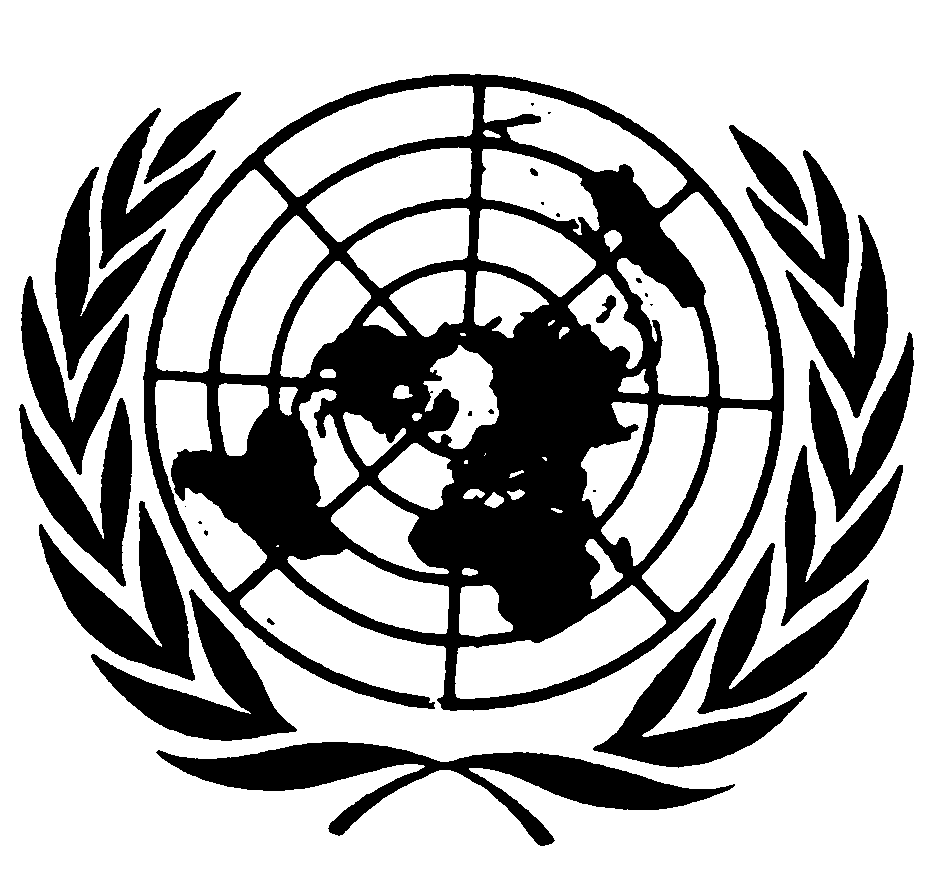 اتفاقيـة حقوق الطفلDistr.: General20 June 2017ArabicOriginal: Spanish